INNKALLING  SKOLENS SAMARBEIDSUTVALGForslag til møtedatoer 2023/24:Onsdag 27.09.2023Onsdag 29.11.2023Onsdag 14.02.2024 Arbeidsmiljøutvalg!Onsdag 15.05.2024SAK 1/23 - 24: Godkjenning av møtereferat og innkallingSAK 2/23 – 24: Konsitutering av nytt SUSAK 3/23 - 24: Nytt fra elevrådet!Informasjon ved elevrådsrepresentanteneAnnet!SAK 4/23 – 24: Forslag til møtedatoer for SUSAK 5/23 - 24: InfosakerOppstart nytt skoleårSamarbeid UIS, DEKOMP- arbeid i gang.Fellestema skoleåret 23 – 24Nasjonale prøver gjennomført i september7.trinn leirskoleVoiebyen skolen deltar i to ulike IKT-prosjekter. Skilting i skolegårdInstruks er laget for klassekontakterBli`Me-dans fredag uke 38Voiebyjoggen fredag i uke 39SAK 6/23 - 24: READ – kommunal satsing på lesing. «Kick off « oktober 2023! SAK 7/23-24: Foreldrenettverk fungerer ulikt i klassene. Hvordan få nettverksordning til å fungere mer optimalt?SAK 8/23 – 24: Ordensreglement Kristiansandsskolen – synliggjøring av sanksjoner/skolens sanksjonerSAK 9/23 - 24: Eventuelt!.?	                Ragnhild Nilsen TopstadStyreleder 	                sekretær              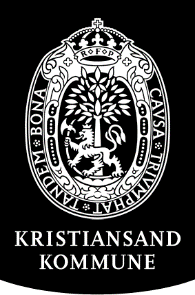 Møtested:Voiebyen skole Møtedato:27.09.2023Arkivsak:Møteleder:Tid: 18.00Arkivkode:Deltakere:Ingvild Thortveit-Pedesen, foreldrerepr.Anne Berit Ljosland, foreldrerepr.,Davis Haarr, leder FAUAnne Torhild Skøie, andre tilsatte, Glenn Haugland, repr. lærer Marita Frøhaug, repr. lærerRagnhild Nilsen Topstad, rektor og sekretærMorten Elieson, politisk repr.7A,  7B, Vararepr: (innkalles ved behov) Mette Haukedalen, foreldrerepr.Vidar Røsstad, vara for sekretær .   